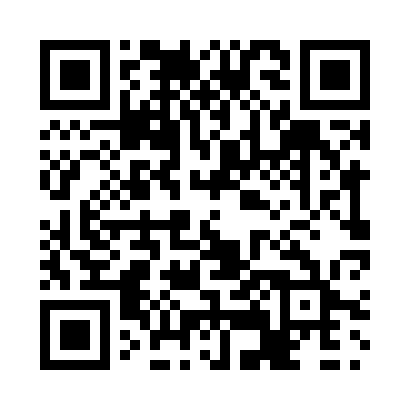 Prayer times for St. Cloud, Ontario, CanadaMon 1 Jul 2024 - Wed 31 Jul 2024High Latitude Method: Angle Based RulePrayer Calculation Method: Islamic Society of North AmericaAsar Calculation Method: HanafiPrayer times provided by https://www.salahtimes.comDateDayFajrSunriseDhuhrAsrMaghribIsha1Mon3:325:351:276:529:1911:222Tue3:335:361:276:529:1911:213Wed3:345:361:286:529:1911:204Thu3:355:371:286:529:1811:205Fri3:375:381:286:529:1811:196Sat3:385:391:286:529:1711:187Sun3:395:391:286:519:1711:178Mon3:415:401:286:519:1611:169Tue3:425:411:296:519:1611:1510Wed3:435:421:296:519:1511:1311Thu3:455:431:296:509:1511:1212Fri3:465:441:296:509:1411:1113Sat3:485:441:296:509:1311:1014Sun3:495:451:296:499:1311:0815Mon3:515:461:296:499:1211:0716Tue3:535:471:296:499:1111:0517Wed3:545:481:296:489:1011:0418Thu3:565:491:306:489:0911:0219Fri3:585:501:306:479:0811:0020Sat3:595:511:306:479:0710:5921Sun4:015:531:306:469:0610:5722Mon4:035:541:306:469:0510:5523Tue4:055:551:306:459:0410:5424Wed4:075:561:306:449:0310:5225Thu4:085:571:306:449:0210:5026Fri4:105:581:306:439:0110:4827Sat4:125:591:306:429:0010:4628Sun4:146:001:306:428:5810:4429Mon4:166:021:306:418:5710:4330Tue4:186:031:306:408:5610:4131Wed4:196:041:306:398:5410:39